КОМУНАЛЬНЕ ПІДПРИЄМСТВО «ТЕПЛОВОДСЕРВІС»МИРГОРОДСЬКОЇ МІСЬКОЇ РАДИ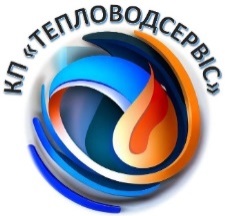  «ЗАТВЕРДЖЕНО»                       Рішенням уповноваженої особи № 59-Т                       від « 17 » квітня  2024 року                       Уповноважена особаШульженко Оксана ВіталіївнаТЕНДЕРНА ДОКУМЕНТАЦІЯна закупівлю за кодом ДК 021:2015:44160000-9 – «Магістралі, трубопроводи, труби, обсадні труби, тюбінги та супутні вироби»(1.Перехід (латунь) 20в/15з шт - 30, 2.Перехід (латунь)25в/15з шт - 30, 3.Перехід (латунь) 25в/20з шт - 30, 4.Перехід (латунь) 32в/15з шт - 20, 5.Перехід (латунь) 32в/20з шт - 20, 6.Перехід (латунь) 32в/25з шт. - 20, 7.Перехід (латунь) 40в/20з шт. - 15, 8.Перехід (латунь) 40в/25з шт. - 15, 9.Перехід (латунь) 40в/32з шт. - 15, 10.Перехід (латунь) 50в/20з шт. - 15, 11.Перехід (латунь) 50в/25з шт. - 15, 12.Перехід (латунь) 50в/32з шт. - 15, 13.Перехід (латунь) 50в/40з шт. - 15, 14.Перехід футорка (латунь) 20з/15в шт. - 15, 15.Перехід футорка (латунь) 25з/15в шт. - 30, 16.Перехід футорка (латунь) 25з/20в  шт. - 30, 17.Перехід футорка (латунь) 32з/15в шт. - 30, 18.Перехід футорка (латунь) 32з/20в шт. - 20, 19.Перехід футорка (латунь) 32з/25в шт. - 20, 20.Перехід футорка (латунь) 40з/20в шт. - 20, 21.Перехід футорка (латунь) 40з/25в шт. - 15, 22.Перехід футорка (латунь) 40з/32в шт. - 15, 23.Перехід футорка (латунь) 50з/20в шт. - 15, 24.Перехід футорка (латунь) 50з/32в шт. - 15, 25.Перехід футорка (латунь) 50з/40в шт. - 15, 26.Трійник(ВВВ) (латунь) 15 шт - 25, 27.Трійник(ВВЗ) (латунь) 15 шт - 25, 28.Трійник(ВЗЗ) (латунь) 15 шт - 25, 29.Трійник(ВЗВ) (латунь) 15 шт - 25, 30.Трійник(ЗВЗ) (латунь) 15 шт - 25, 31.Трійник(ЗЗЗ) (латунь) 15 шт - 25, 32.Трійник(ВВВ) (латунь) 20 шт - 25, 33.Трійник(ВВЗ) (латунь) 20 шт - 25, 34.Трійник(ВЗЗ) (латунь) 20 шт	25, 35.Трійник(ВЗВ) (латунь) 20 шт - 25, 36.Трійник(ЗВЗ) (латунь) 20 шт - 25, 37.Трійник(ЗЗЗ) (латунь) 20 шт - 25, 38.Трійник(ВВВ) (латунь) 25 шт - 25, 39.Трійник(ВВЗ) (латунь) 25 шт - 25, 40.Трійник(ВЗЗ) (латунь) 25 шт - 25, 41.Трійник(ВЗВ) (латунь) 25 шт - 25,42. Трійник(ЗВЗ) (латунь) 25 шт - 25, 43.Трійник(ЗЗЗ) (латунь) 25 шт - 25, 44.Трійник(ВВВ) (латунь) 32 шт - 25, 45.Трійник(ВВВ) (латунь) 40 шт - 25, 46.Трійник(ВВВ) (латунь) 50 шт - 25, 47.Коліно посилене (ВВ) (латунь) 15 шт - 25, 48.Коліно посилене (ВВ) (латунь) 20 шт - 25, 49.Коліно посилене (ВВ) (латунь) 25 шт - 25, 50.Коліно посилене (ВВ) (латунь) 32 шт - 25, 51.Коліно посилене (ВВ) (латунь) 40 шт - 25, 52.Коліно посилене (ВВ) (латунь) 50 шт - 25, 53.Коліно посилене(ВЗ) (латунь) 15 шт - 25, 54.Коліно посилене(ВЗ) (латунь) 20 шт - 25, 55.Коліно посилене(ВЗ) (латунь) 25 шт - 25, 56.Коліно посилене (ВЗ) (латунь) 32 шт - 25, 57.Коліно посилене (ВЗ) (латунь) 40 шт - 25, 58.Коліно посилене (ВЗ) (латунь) 50 шт - 25, 59.Коліно посилене (ЗЗ) (латунь) 15 шт - 25, 60.Коліно посилене (ЗЗ) (латунь) 20 шт 25, 61.Коліно посилене (ЗЗ) (латунь) 25 шт - 25)м.Миргород 2024Додаток № 1 до тендерної документаціїКваліфікаційні критерії* У разі участі об’єднання учасників підтвердження відповідності кваліфікаційним критеріям здійснюється з урахуванням узагальнених об’єднаних показників кожного учасника такого об’єднання на підставі наданої об’єднанням інформації.Додаток № 2 до тендерної документаціїВимоги до учасників та переможця щодо підтвердження відсутності підстав для відмови в участі у відкритих торгах_____________Важливо: Фізична особа-підприємець, яка на умовах трудового договору наймає працівників для сприяння йому у здійсненні підприємницької діяльності – це службова (посадова) особа. Фізична особа-підприємець, яка НЕ наймає працівників на умовах трудового договору для сприяння йому у здійсненні підприємницької діяльності – це фізична особа (відповідно до листа Міністерства юстиції України від 03.11.2006 № 22-48-548)._____________* Враховуючи, що відповідно до статті 55 Господарського кодексу України відокремлені підрозділи та філії не є юридичними особами переможець, який є відокремленим підрозділом або філією юридичної особи, має надати витяг або довідку з Єдиного державного реєстру осіб, які вчинили корупційні правопорушення та повний витяг з інформаційно-аналітичної системи «Облік відомостей про притягнення особи до кримінальної відповідальності та наявності судимості» на керівника юридичної особи, а не керівника відокремленого підрозділу або філії. ** Під час розгляду тендерної пропозиції учасника замовник самостійно відповідно до пункту 47 Особливостей перевіряє чи застосовано до учасника процедури закупівлі або кінцевого бенефіціарного власника, члена або учасника (акціонера) юридичної особи - учасника процедури закупівлі санкцію у вигляді заборони на здійснення у неї публічних закупівель товарів, робіт і послуг згідно із Законом України «Про санкції». У разі встановлення факту застосування санкції у вигляді заборони на здійснення у неї публічних закупівель товарів, робіт і послуг згідно із Законом України «Про санкції» до учасника процедури закупівлі або кінцевого бенефіціарного власника, члена або учасника (акціонера) юридичної особи - учасника процедури закупівлі, замовник на підставі пункту 42 Особливостей звертається за підтвердженням інформації, наданої учасником, шляхом самостійного декларування відсутності підстави, визначеної підпунктом 11 пункту 47 Особливостей, до Національного агентства України з питань виявлення, розшуку та управління активами, одержаними від корупційних та інших злочинів.У разі надання інформації Національним агентством України з питань виявлення, розшуку та управління активами, одержаними від корупційних та інших злочинів щодо відсутності у їх управлінні активів учасника процедури закупівлі або кінцевого бенефіціарного власника, члена або учасника (акціонера) юридичної особи - учасника процедури закупівлі до якого застосовано санкцію у вигляді заборони на здійснення у неї публічних закупівель товарів, робіт і послуг згідно із Законом України «Про санкції», замовник відхиляє такого учасника на підставі абзацу 2 та 3 підпункту 1 пункту 44 Особливостей._______________У разі якщо під час розгляду тендерної пропозиції учасника замовником виявлено наявність підстав для відмови в участі у відкритих торгах, замовник відхиляє тендерну пропозицію учасника на підставі абзацу 2 підпункту 1 пункту 44 Особливостей, а саме: учасник процедури закупівлі підпадає під підстави, встановлені пунктом 47 цих особливостей.У разі якщо переможець процедури закупівлі не надав у спосіб, зазначений в тендерній документації, документи, що підтверджують відсутність підстав, встановлених підпунктами 3, 5, 6, 12 пункту 47 Особливостей або надав документи, які не відповідають вимогам визначним у тендерній документації або надав їх з порушенням строків визначених Особливостями або наявні підстави для відмови в участі у відкритих торгах, визначені підпунктом 3 та /або 5 та / або 6 та / або 12 пункту 47 Особливостей, замовник відхиляє його на підставі абзацу 3 підпункту 3 пункту 44 Особливостей, а саме: переможець процедури закупівлі не надав у спосіб, зазначений в тендерній документації, документи, що підтверджують відсутність підстав, визначених у підпунктах 3, 5, 6 і 12 пункту 47 цих особливостей.Додаток № 3 до тендерної документаціїІнформація про необхідні технічні, якісні та кількісні характеристики предмета закупівлі та технічна специфікація до предмета закупівлі Замовник самостійно визначає необхідні технічні характеристики предмета закупівлі виходячи зі специфіки предмета закупівлі, керуючись принципами здійснення закупівель та з дотриманням законодавства.Фактом подання тендерної пропозиції учасник підтверджує відповідність своєї пропозиції технічним, якісним, кількісним, функціональним характеристикам до предмета закупівлі, у тому числі технічній специфікації (у разі потреби – планам, кресленням, малюнкам чи опису предмета закупівлі) та іншим вимогам до предмету закупівлі, що містяться в  тендерній документації та цьому додатку, а також підтверджує можливість поставки товару, у відповідності до вимог, визначених згідно з умовами тендерної документації.В місцях де технічна специфікація містить посилання на конкретні марку чи виробника або на конкретний процес, що характеризує продукт чи послугу певного суб’єкта господарювання, чи на торгові марки, патенти, типи або конкретне місце походження чи спосіб виробництва, вважати вираз "або еквівалент". При цьому, еквівалент повинен відповідати усім вимогам Тендерної документації.Технічна специфікація повинна містити опис усіх необхідних характеристик товарів, робіт або послуг, що закуповуються, у тому числі їх технічні, функціональні та якісні характеристики.В місцях де технічна специфікація містить посилання на стандартні характеристики, технічні регламенти та умови, вимоги, умовні позначення та термінологію, пов’язані з товарами, роботами чи послугами, що закуповуються, передбачені існуючими міжнародними, європейськими стандартами, іншими спільними технічними європейськими нормами, іншими технічними еталонними системами, визнаними європейськими органами зі стандартизації або національними стандартами, нормами та правилами, біля кожного такого посилання вважати вираз «або еквівалент». Таким чином вважається, що до кожного посилання додається вираз «або еквівалент».Обґрунтування необхідності закупівлі даного виду товару – замовник здійснює закупівлю даного виду товару, оскільки він за своїми якісними та технічними характеристиками найбільше відповідатиме вимогам та потребам замовника.У випадку надання учасником еквіваленту він має надати порівняльну таблицю запропонованого товару з товаром, який вимагається Замовником при цьому, технічні характеристики еквіваленту не повинні бути гіршими.Технічна документація, що надається учасником на товар, повинна включати такі документи в електронному вигляді:- Сертифікат відповідності терміном дії не менше року щодо підтвердження органом з сертифікації  відповідності товарів вимогам ДСТУ, ТУ тощо;Рік виготовленя продукції : 2023-2024 р.Гарантійний термін: 12 міс. з дня поставки.До ціни товару обов’язково включаються усі додаткові витрати, які пов’язані з доставкою товару, обов’язкові платежі, збори тощо.Для підтвердження відповідності технічних вимог до товару Постачальник при поставці Товару надає копію паспорту виробника, копію сертифікату відповідності  на товар.Якість Товару повинна відповідати вимогам відповідних діючих нормативних документів (ДСТУ, ТУ тощо).У разі якщо товар не відповідає технічним вимогам Замовника або Учасник не в змозі виконати умови поставки, які визначені Замовником, Пропозиція відхиляється.Ми, 		(назва Учасника)			підтверджуємо свою можливість і готовність виконати вищезазначені вимоги Замовника._________________          _________________          __________________    (посада)                             (підпис, МП.)                   (Прізвище, ініціали)Додаток № 4 до тендерної документації                                                         ВИМОГИ, ВСТАНОВЛЕНІ ЗАМОВНИКОМ ТА ІНФОРМАЦІЯ ПРО СПОСІБ ПІДТВЕРДЖЕННЯ ВІДПОВІДНОСТІ УЧАСНИКІВ ВСТАНОВЛЕНИМ КРИТЕРІЯМ ТА ВИМОГАМ ЗГІДНО ІЗ ЗАКОНОДАВСТВОМ, ЯКІ НАДАЮТЬСЯ УЧАСНИКОМ В ЕЛЕКТРОННОМУ ВИГЛЯДІ ПРИ ПОДАННІ ПРОПОЗИЦІЇ ЧЕРЕЗ СИСТЕМУ Для підтвердження інформації про учасника згідно до встановлених вимог замовника, визначених у Додатку 4, учасник повинен подати у складі своєї пропозиції документи та інформацію шляхом завантаження файлів у форматах, доступних для їх відображення. Наприклад, копії документів надаються у одному із наступних форматів - *.pdf, *.jpg, *.jpeg), інформація, яка не є документом, надається у одному із наступних форматів - *.doc, *.docx, *.pdf, *.jpg, *.jpeg).Таблиця 1Додаток № 5 до тендерної документаціїПроєкт договору про закупівлюДОГОВІР ПОСТАВКИ № ______м. Миргород		                                                                        «___» ____________ 2024 р.___________________________________________________________ , далі – Постачальник, в особі _________________________________ , що діє на підставі _____________________________ , з однієї сторони, та Комунальне підприємство «Тепловодсервіс» Миргородської міської ради, далі – Замовник, в особі виконуючого обов’язки директора Собівчака Миколи Миколайовича, що діє на підставі Статуту,   з іншої сторони, разом іменовані надалі - Сторони, уклали даний Договір поставки, далі – Договір про наступне:I. Предмет Договору1.1. Постачальник зобов'язується поставити Замовнику товар, зазначений в Специфікації (далі –Товар), що додається до Договору і є його невід'ємною частиною, а Замовник - прийняти і оплатити такий. Товар за кодом ДК 021:2015 44160000-9 – «Магістралі, трубопроводи, труби, обсадні труби, тюбінги та супутні вироби».1.2. Найменування/асортимент Товару, одиниця виміру, кількість, ціна за одиницю Товару та загальна вартість Договору вказується у Специфікації (далі – Специфікація).1.3. Постачальник гарантує, що Товар, який є предметом Договору  належить йому на праві власності або іншому речовому праві, що надає йому право розпоряджатися Товаром, є новим і не був у використанні, не перебуває під забороною відчуження, арештом, не є предметом застави та іншим засобом забезпечення виконання зобов’язань перед будь-якими фізичними або юридичними особами, державними органами і державою, а також не є предметом будь-якого іншого обтяження чи обмеження, передбаченого чинним  законодавством України.1.4. Постачальник підтверджує, що укладання та виконання ним цього Договору не суперечить нормам чинного законодавства України та відповідає його вимогам (зокрема, щодо отримання всіх необхідних дозволів та погоджень), а також підтверджує те, що укладання та виконання ним цього Договору не суперечить цілям діяльності Постачальника, положенням його установчих документів чи інших локальних актів.II. Якість Товару2.1. Постачальник повинен поставити Замовнику Товар, передбачений цим Договором, якість якого відповідає сертифікатам якості або паспортам виробника, Держстандартам, технічним або іншим умовам, які пред’являються до Товару даного виду та підтверджується відповідними документами.2.2. Постачальник гарантує якість і надійність Товару, що постачається, протягом гарантійного строку. Гарантійний строк Товару не може бути меншим від гарантійного строку заводу-виробника. Гарантійний строк на Товар встановлюється в Специфікації до цього Договору.                                                       III. Ціна Договору3.1. Ціна цього Договору вказується в Специфікації.3.2. Загальна (орієнтовна) вартість Договору становить ________________________ грн. (___________________________________  гривень 00 копійок) з/без ПДВ .IV. Порядок здійснення оплати4.1. Розрахунки проводяться шляхом: оплати Замовником після пред’явлення Постачальником рахунку на оплату Товару та підписаної Сторонами акту прийому-передачі та/або видаткової накладної, шляхом перерахування коштів на рахунок Постачальника, з/без урахування ПДВ протягом 180-ти календарних днів з дати поставки Товару.4.2. До рахунка додаються: підписана уповноваженими представниками видаткова накладна та/або акт прийому-передачі.V. Поставка Товару5.1. Строк поставки, умови та місце поставки Товару, інформація про вантажовідправників і вантажоотримувачів вказується в Специфікації до цього Договору.5.2. Обсяг поставки Товару визначається в заявках Замовника та узгоджується до поставки Товару. Відвантаження Товару проводиться тільки після отримання Постачальником заявки. Відвантаження Товару без заявки забороняється. Заявка Постачальнику може направлятися Замовником в електронному вигляді на електронну адресу Постачальника, вказану в розділі XIII  даного Договору.  5.3 Датою поставки Товару є дата підписання уповноваженими представниками Сторін видаткової накладної. Право власності на Товар переходить від Постачальника до Замовника з дати підписання Сторонами  видаткової накладної. 5.4. За вимогою Замовника Постачальник письмово повідомляє Замовника  про готовність до відвантаження Товару шляхом направлення листа.5.4.1. За вимогою Замовника Постачальник зобов'язаний відвантажувати Товар в присутності уповноважених представників Замовника.5.5. Постачальник надає на адресу Замовника наступні документи:товаросупровідні документи (товарно-транспортна накладна);сертифікат якості та/або паспорт виробника (на вибір Замовника);сертифікат походження (за вимогою Замовника);сертифікат відповідності (за вимогою Замовника);5.6. Приймання Товару по кількості проводиться відповідно до Інструкції про порядок приймання продукції виробничо-технічного призначення і товарів народного споживання по кількості, затвердженої постановою Держарбітражу № П-6 від 15.06.1965р., по якості - Інструкції про порядок приймання продукції виробничо-технічного призначення і товарів народного споживання за якістю, затвердженої постановою Держарбітражу № П-7 від 25.04.1966р., та сертифікату якості та/або паспорту заводу-виробника. У разі виявлення невідповідності в якості або нестачі Товару, виклик представників Постачальника - обов'язковий.5.7. Відповідальність за правильність та повноту оформлення товаросупровідних документів і наслідки, пов'язані із затримками при постачанні Товару, приймає на себе Постачальник.5.8. При виникненні додаткових витрат у зв’язку з неправильністю оформлення товаросупровідних документів або неможливістю відправлення Товару з вини Постачальника, такі витрати (у тому числі по доставці Товару в кінцевий пункт призначення) здійснюються Постачальником.5.9. Вантажовідправником Товару за цим Договором є Постачальник або завод-виробник, або уповноважена (залучена) ними особа, про що зазначається у Специфікації.5.10. Упаковка і маркування Товару повинні відповідати встановленим правилам, стандартам і технічним умовам в разі їх наявності.5.11. Упаковка повинна забезпечувати повну цілісність Товару при транспортуванні усіма видами транспорту, включаючи  перевантаження, а також мати пристосування для можливих перевантажень як за допомогою піднімальних механізмів, так і ручним засобом (за допомогою візків і авто (електро) каром).5.12. Порядок і строки повернення тари, умови розрахунків за тару обумовлюються у Специфікації.VI. Права та обов'язки Сторін6.1. Замовник зобов'язаний:6.1.1. Своєчасно та в повному обсязі сплачувати за поставлений Товар. 6.1.2. Приймати поставлений Товар, у разі відсутності зауважень, згідно з видатковою накладною.6.2. Замовник має право:6.2.1. Достроково розірвати цей Договір у разі невиконання чи неналежного виконання зобов'язань Постачальником, повідомивши про це його за 30 днів до дати розірвання Договору.6.2.2. Контролювати поставку Товару у строки, встановлені цим Договором.6.2.3. Зменшувати обсяг закупівлі Товару та загальну вартість цього Договору (залежно від реального фінансування видатків. У такому разі Сторони вносять відповідні зміни до цього Договору.6.2.4. Не здійснювати оплату Постачальнику у разі неналежного оформлення документів, необхідних для здійснення оплати (відсутність печатки, підписів тощо).6.2.5. Відмовитися від Товару, який не поставлений в строк, вказаний у Специфікації.6.3. Постачальник зобов'язаний:6.3.1. Забезпечити поставку Товару у строки, встановлені цим Договором та Специфікацією.6.3.2. Забезпечити поставку Товару, якість якого відповідає умовам, установленим розділом II цього Договору.6.3.3. Своєчасно повідомляти Замовника про зміну електронної адреси.6.4. Постачальник має право:6.4.1. Своєчасно та в повному обсязі отримувати плату за поставлений Товар.6.4.2. На дострокову поставку Товару  за письмовим погодженням Замовника. VII. Відповідальність Сторін7.1. У разі невиконання або неналежного виконання своїх зобов'язань за Договором Сторони несуть відповідальність, передбачену законодавством України та цим Договором.7.2. Товар, що не відповідає комплекту/комплектності та/або  кількості, або/та якості може прийматися Замовником або вантажоотримувачем на відповідальне зберігання за рахунок Постачальника, до його заміни та/або доукомплектації. Постачальник зобов'язаний розпорядитися Товаром, прийнятим на відповідальне зберігання протягом 10 днів. Якщо  Постачальник у цей строк не розпорядиться Товаром, Замовник має право реалізувати Товар для відшкодування понесених своїх збитків.7.3. Якщо протягом гарантійного строку будуть виявлені дефекти або невідповідність якості Товару, обумовленої Договором, Постачальник зобов'язаний за свій рахунок усунути дефекти Товару за його місцезнаходженням або замінити неякісний Товар на Товар належної якості в узгоджені Сторонами строки, але не більше 20 календарних днів з дня отримання повідомлення від вантажоотримувача чи Замовника про дефекти або невідповідність якості Товару. 7.4. За постачання Товару неналежної якості або некомплектного Товару, Постачальник виплачує Замовнику штраф у розмірі 20 % від вартості Товару неналежної якості або некомплектного Товару.7.5. За відвантаження Товару без отримання заявки, Постачальник виплачує Замовнику штраф у розмірі 10% від суми Товару, відвантаженого без заявки.7.6. У випадку неповідомлення або несвоєчасного повідомлення про дату відвантаження Товару Постачальник виплачує Замовнику штраф у розмірі 1% від вартості Товару, про відвантаження якого було не повідомлено або не своєчасно повідомлено. 7.7. У випадку ненадання або порушення строків надання товаросупровідних документів і/або інших документів відповідно до п. 5.7. даного Договору, Постачальник виплачує Замовнику штраф у розмірі 10% від вартості Товару, документи  щодо якого ненадані або надані з порушенням строку.7.8. У випадку невиконання Постачальником взятих на себе зобов’язань по даному Договору, Постачальник зобов’язаний відшкодувати Замовнику всі збитки, що завдані йому таким невиконанням, у тому числі за простій транспорту, що виник через відсутність необхідних для приймання Товару документів.7.9. Постачальник  компенсує витрати Замовнику за простій транспорту, коли такий простій буде викликаний необхідністю приймання Товару у присутності уповноважених представників Постачальника, у разі поставки Товару, що не відповідає вказаній у товаросупровідних документах кількості та якості.7.10. У разі невиконання Постачальником взятих на себе зобов‘язань з поставки Товару у строки, зазначені у Специфікації до даного Договору, останній сплачує Замовнику пеню у розмірі 0,1 % від вартості непоставленого або несвоєчасно поставленого Товару за кожен день прострочення, а за прострочення понад тридцять днів додатково сплачує штраф у розмірі 7% від вартості  непоставленого або несвоєчасно поставленого Товару.7.11. За порушення строків оплати Замовник сплачує на користь Постачальника пеню в розмірі 0,001% від суми простроченого платежу, за кожний день прострочення платежу, але не більше подвійної облікової ставки Національного банку України, що діяла в період, за який сплачується пеня. 7.12. Сплата господарських  санкцій не звільняє Сторони від виконання своїх зобов'язань за Договором.VIII. Обставини непереборної сили8.1. Сторони звільняються від відповідальності за невиконання або  неналежне  виконання  зобов'язань  за  цим  Договором  у разі виникнення обставин непереборної сили,  які не  існували  під  час укладання   Договору   та   виникли  поза  волею  Сторін  (аварія, катастрофа, стихійне лихо, епідемія, епізоотія, війна тощо).8.2. Сторона,  що не  може  виконувати  зобов'язання  за  цим Договором  унаслідок  дії  обставин непереборної сили,  повинна не пізніше  ніж  протягом  7  днів  з  моменту  їх   виникнення повідомити про це іншу Сторону у письмовій формі.8.3. Доказом  виникнення обставин непереборної сили та строку їх дії є відповідні документи, які видаються Торгово-промисловою палатою України або іншим уповноваженим на це органом. 8.4. У разі, коли строк дії обставин непереборної   сили продовжується більше ніж 60 днів, кожна із Сторін в установленому порядку має право розірвати цей Договір.IX. Вирішення спорів9.1. У випадку виникнення спорів або розбіжностей Сторони зобов'язуються   вирішувати їх шляхом взаємних переговорів та консультацій.9.2. У разі недосягнення Сторонами згоди спори (розбіжності) вирішуються у судовому порядку відповідно до чинного законодавства України.X. Строк дії Договору       10.1.Договір набирає чинності з моменту підписання Договору  і діє до 31 грудня 2024 року.         10.2.Закінчення строку Договору не звільняє Сторони від відповідальності за його порушення, яке мало місце під час дії Договору.         10.3.Договір може бути розірваний тільки за домовленістю Сторін, крім випадків, передбачених Договором та чинним законодавством України.XI. Інші умови11.1. Договір може бути змінений чи розірваний лише за згодою Сторін, крім випадків, встановлених цим Договором та чинним законодавством України.11.2. У випадку якщо в період встановленого строку поставки Договір не виконаний або виконаний Постачальником не у повному обсязі та Замовник виявив Товар/и за ціною, меншою ніж ціна, зазначена в Договорі, Замовник направляє   Постачальнику лист з пропозицією внесення до Договору змін щодо зменшення ціни Товару/ів в частині непоставленого Постачальником Товару до ціни, виявленої Замовником, та проект додаткової угоди про внесення таких змін до Договору, підписаний Замовником. Постачальник протягом трьох робочих днів з дня отримання листа Замовника та проекту додаткової угоди про внесення змін до Договору щодо зменшення ціни Товару/ів, зобов’язаний підписати та повернути Замовнику додаткову угоду про внесення змін до Договору. У випадку якщо Постачальник не повернув Замовнику підписану Постачальником додаткову угоду у строк, зазначений в цьому пункті, Замовник має право розірвати Договір в односторонньому порядку без відшкодування будь-яких збитків Постачальнику. 11.3. Замовник має право відмовитися від Договору в односторонньому порядку в наступних випадках:- ненадання Постачальником документів приналежності Товару, що стосується Товару та підлягають переданню разом з Товаром;- якщо Постачальник передав меншу кількість Товару, ніж це встановлено даним Договором (в тому числі Замовник має право відмовитися від уже переданого Товару);- якщо Постачальник передав Товар, який не відповідає  комплекту/комплектності; - якщо Постачальник передав Товар неналежної якості;- в інших випадках, передбачених чинним законодавством України.11.4. У випадку прийняття Замовником рішення про відмову від Договору, з підстав, вказаних у п. 11.3 даного Договору, Замовник має право:- письмово повідомити Постачальника про відмову від Договору в односторонньому порядку з зазначенням підстав прийняття такого рішення. В даному випадку Договір припиняє дію з дати відправлення повідомлення про відмову від Договору. - встановити Постачальнику строк, в який він зобов’язаний усунути недоліки, які призвели до прийняття рішення про відмову від Договору в односторонньому порядку. В такому випадку Замовник направляє Постачальнику письмове повідомлення з зазначенням  недоліків та строку для усунення таких недоліків.  Якщо недоліки не будуть усунуті в установлений Замовником строк, Договір припиняє дію зі спливом строку, встановленого Замовником для усунення недоліків. 11.5. Всі доповнення, специфікації і додатки до Договору є його невід'ємними частинами, якщо вони викладені в письмовій формі, підписані уповноваженими представниками Сторін та скріплені їх печатками.11.6. Постачальник не має права передавати свої права та обов`язки  за Договором третім особам без письмової згоди Замовника.11.7. При тлумаченні умов поставки за цим Договором  застосовуються Міжнародні правила інтерпретації комерційних термінів ІНКОТЕРМС (редакція 2010 року) з урахуванням11.8. Постачальник має статус платника податку _______________________________________. Замовник має статус платника податку на прибуток на загальних підставах та є платником ПДВ.11.9. Взаємовідносини Сторін, не передбачені Договором, регулюються чинним законодавством України. Якщо в даному Договорі Сторони відступили від положень актів цивільного законодавства, врегулювавши свої відносини на власний розсуд, то пріоритет мають норми Договору.11.10. Сторони зобов'язуються письмово повідомляти одна одну у випадку прийняття рішення про ліквідацію, реорганізацію або банкрутство однієї із Сторін у строк не пізніше 3-х календарних днів із дати прийняття такого рішення. 11.11. У разі зміни місцезнаходження, банківських реквізитів, статусу платника податків  Сторони, така Сторона зобов`язана письмово повідомити іншу Сторону протягом 3-х днів  про такі зміни.  11.12. Договір складений українською мовою – для резидентів або українською та англійською – для нерезидентів в двох  примірниках (1 примірник Постачальнику та 1 примірник Замовнику), які мають однакову юридичну силу. У разі розбіжностей між текстами на українській та англійській мовах, текст на українській мові має переважну силу.                                              XII. Додатки до Договору12.1. Додаток №1:  Специфікація №1. XIII. Місцезнаходження та банківські реквізити Сторін                                                                                                      Додаток №1 до Договору№ ______ від ___ ___ 2024 рСПЕЦИФІКАЦІЯ №1                                                                                                                  Разом:  _________________ грн. без ПДВ                                                                                                 ПДВ:  _________________ грн.                                                                                                                Разом:  _________________ грн. з ПДВ      1.Загальна вартість Товару складає ________________  грн. з/без ПДВ.2. Замовник оплачує товар шляхом безготівкової оплати у національній валюті України  протягом 180-ти календарних днів з дати поставки Товару та підписання видаткової накладної та/або акту прийому-передачі.3. Строк поставки Товару поставки протягом 1 (одного) календарного дня після отримання заявки про відвантаження, з можливістю дострокової поставки з дозволу замовника.4. Умови поставки: Поставка Товару здійснюється транспортом  Постачальника та за його рахунок.5. Місце поставки: пров. Луговий, 11, місто Миргород, Полтавська обл., 37600.6. Гарантія на Товар складає – не менше _______________________ з моменту початку експлуатації Товару.                                                           ПІДПИСИ СТОРІН:№Загальні положенняЗагальні положення1231Терміни, які вживаються в тендерній документаціїТендерну документацію розроблено відповідно до вимог Закону України «Про публічні закупівлі» (зі змінами) (далі – Закон) з урахуванням Особливостей здійснення публічних закупівель товарів, робіт і послуг для замовників, передбачених Законом України «Про публічні закупівлі», на період дії правового режиму воєнного стану в Україні та протягом 90 днів з дня його припинення або скасування, затверджених постановою Кабінету Міністрів України від 12.10.2022 № 1178 (зі змінами) (далі – Особливості). Терміни вживаються у значенні, наведеному в Законі з урахуванням Особливостей.2Інформація про замовника торгів2.1повне найменуванняКомунальне підприємство «Тепловодсервіс»Миргородської міської ради (далі – Замовник)2.2місцезнаходженняпров. Луговий, 11, м. Миргород, Полтавська обл., 376002.3Посадова(і) особа(и) замовника, уповноважена(і) здійснювати зв'язок з учасникамиВідповідальна особа за проведення закупівлі: Шульженко Оксана Віталіївна,  фахівець з публічних закупіель тел. 0962662213, e-mail: tws.zakupivli@gmail.comВідповідальна особа за технічні питання закупівлі: Шостя В’ячеслав Григорович, начальник служби водопостачання та водовідведення, тел. 0662576112, e-mail: teplovodservice@ukr.net3Процедура закупівлівідкриті торги у порядку визначеному Особливостями4Інформація про предмет закупівлі4.1назва предмета закупівлі44160000-9 – «Магістралі, трубопроводи, труби, обсадні труби, тюбінги та супутні вироби»(1.Перехід (латунь) 20в/15з шт - 30, 2.Перехід (латунь)25в/15з шт - 30, 3.Перехід (латунь) 25в/20з шт - 30, 4.Перехід (латунь) 32в/15з шт - 20, 5.Перехід (латунь) 32в/20з шт - 20, 6.Перехід (латунь) 32в/25з шт. - 20, 7.Перехід (латунь) 40в/20з шт. - 15, 8.Перехід (латунь) 40в/25з шт. - 15, 9.Перехід (латунь) 40в/32з шт. - 15, 10.Перехід (латунь) 50в/20з шт. - 15, 11.Перехід (латунь) 50в/25з шт. - 15, 12.Перехід (латунь) 50в/32з шт. - 15, 13.Перехід (латунь) 50в/40з шт. - 15, 14.Перехід футорка (латунь) 20з/15в шт. - 15, 15.Перехід футорка (латунь) 25з/15в шт. - 30, 16.Перехід футорка (латунь) 25з/20в  шт. - 30, 17.Перехід футорка (латунь) 32з/15в шт. - 30, 18.Перехід футорка (латунь) 32з/20в шт. - 20, 19.Перехід футорка (латунь) 32з/25в шт. - 20, 20.Перехід футорка (латунь) 40з/20в шт. - 20, 21.Перехід футорка (латунь) 40з/25в шт. - 15, 22.Перехід футорка (латунь) 40з/32в шт. - 15, 23.Перехід футорка (латунь) 50з/20в шт. - 15, 24.Перехід футорка (латунь) 50з/32в шт. - 15, 25.Перехід футорка (латунь) 50з/40в шт. - 15, 26.Трійник(ВВВ) (латунь) 15 шт - 25, 27.Трійник(ВВЗ) (латунь) 15 шт - 25, 28.Трійник(ВЗЗ) (латунь) 15 шт - 25, 29.Трійник(ВЗВ) (латунь) 15 шт - 25, 30.Трійник(ЗВЗ) (латунь) 15 шт - 25, 31.Трійник(ЗЗЗ) (латунь) 15 шт - 25, 32.Трійник(ВВВ) (латунь) 20 шт - 25, 33.Трійник(ВВЗ) (латунь) 20 шт - 25, 34.Трійник(ВЗЗ) (латунь) 20 шт	25, 35.Трійник(ВЗВ) (латунь) 20 шт - 25, 36.Трійник(ЗВЗ) (латунь) 20 шт - 25, 37.Трійник(ЗЗЗ) (латунь) 20 шт - 25, 38.Трійник(ВВВ) (латунь) 25 шт - 25, 39.Трійник(ВВЗ) (латунь) 25 шт - 25, 40.Трійник(ВЗЗ) (латунь) 25 шт - 25, 41.Трійник(ВЗВ) (латунь) 25 шт - 25,42. Трійник(ЗВЗ) (латунь) 25 шт - 25, 43.Трійник(ЗЗЗ) (латунь) 25 шт - 25, 44.Трійник(ВВВ) (латунь) 32 шт - 25, 45.Трійник(ВВВ) (латунь) 40 шт - 25, 46.Трійник(ВВВ) (латунь) 50 шт - 25, 47.Коліно посилене (ВВ) (латунь) 15 шт - 25, 48.Коліно посилене (ВВ) (латунь) 20 шт - 25, 49.Коліно посилене (ВВ) (латунь) 25 шт - 25, 50.Коліно посилене (ВВ) (латунь) 32 шт - 25, 51.Коліно посилене (ВВ) (латунь) 40 шт - 25, 52.Коліно посилене (ВВ) (латунь) 50 шт - 25, 53.Коліно посилене(ВЗ) (латунь) 15 шт - 25, 54.Коліно посилене(ВЗ) (латунь) 20 шт - 25, 55.Коліно посилене(ВЗ) (латунь) 25 шт - 25, 56.Коліно посилене (ВЗ) (латунь) 32 шт - 25, 57.Коліно посилене (ВЗ) (латунь) 40 шт - 25, 58.Коліно посилене (ВЗ) (латунь) 50 шт - 25, 59.Коліно посилене (ЗЗ) (латунь) 15 шт - 25, 60.Коліно посилене (ЗЗ) (латунь) 20 шт 25, 61.Коліно посилене (ЗЗ) (латунь) 25 шт - 25)4.2опис окремої частини (частин) предмета закупівлі (лота), щодо якої можуть бути подані тендерні пропозиціїзакупівля здійснюється без поділу на лоти4.3кількість товару та місце його поставкиМісце поставки: пров. Луговий, 11, м. Миргород, Полтавська обл., 37600Кількість товару : згідно Додатку 34.4строк поставки товарів Товар постачається Постачальником протягом 2024 року згідно Заявок Замовника.  Термін поставки згідно Заявки 1 ( один ) календарний день, у зв’язку з необхідністю даного Товару для ліквідації аварійних ситуацій. Кількість разової партії Товару може корегуватися залежно від потреб Замовника, поставка Товару здійснюється згідно заявок Замовника. Обсяг закупівлі може бути скориговано в залежності від реальних потреб Замовника.5Недискримінація учасниківУчасники (резиденти та нерезиденти) всіх форм власності та організаційно-правових форм беруть участь у процедурах закупівель на рівних умовах6Інформація про валюту, у якій повинна бути зазначена ціна тендерної пропозиціїВалютою тендерної пропозиції є національна валюта України – гривня.7Інформація про мову (мови), якою (якими) повинні бути складені тендерні пропозиціїУсі документи тендерної пропозиції, які готуються безпосередньо учасником повинні бути складені українською мовою. У разі, якщо документ або інформація, надання яких передбачено цією тендерною документацією, складені іншою мовою, ніж передбачено умовами цієї тендерної документації, у складі тендерної пропозиції надається документ мовою оригіналу з обов’язковим перекладом українською мовою. У разі, якщо використання букв та символів української мови призводить до їх спотворення (в тому числі адреси мережі «інтернет», адреси електронної пошти, торговельні марки, моделі, загальноприйняті міжнародні терміни) можуть бут викладені іншою мовою.Якщо учасник торгів є нерезидентом України, він може подавати свою тендерну пропозицію іншою мовою з обов’язковим перекладом українською мовою8Інформація про прийняття чи неприйняття до розгляду тендерної пропозиції, ціна якої є вищою, ніж очікувана вартість предмета закупівлі, визначена замовником в оголошенні про проведення відкритих торгівЗамовник не приймає до розгляду тендерні пропозиції, ціни яких є вищими ніж очікувана вартість предмета, визначена замовником в оголошенні про проведення відкритих торгівПорядок унесення змін та надання роз'яснень до тендерної документаціїПорядок унесення змін та надання роз'яснень до тендерної документаціїПорядок унесення змін та надання роз'яснень до тендерної документації1Процедура надання роз'яснень щодо тендерної документаціїФізична/юридична особа має право не пізніше ніж за три дні до закінчення строку подання тендерної пропозиції звернутися через електронну систему закупівель до замовника за роз’ясненнями щодо тендерної документації та/або оголошення про проведення відкритих торгів та/або звернутися до замовника з вимогою щодо усунення порушення під час проведення тендеру (далі — звернення). Усі звернення автоматично оприлюднюються в електронній системі закупівель без ідентифікації особи, яка звернулася до замовника. Замовник повинен протягом трьох днів з дня їх оприлюднення надати відповідь на звернення та оприлюднити його в електронній системі закупівель.У разі несвоєчасного надання замовником відповіді на звернення електронна система закупівель автоматично зупиняє проведення відкритих торгів. Для поновлення проведення відкритих торгів замовник повинен розмістити відповідь в електронній системі закупівель з одночасним продовженням строку подання тендерних пропозицій не менше ніж на чотири дні.2Внесення змін до тендерної документації та / або оголошення про проведення відкритих торгівЗамовник має право з власної ініціативи або у разі усунення порушень вимог законодавства у сфері публічних закупівель, викладених у висновку органу державного фінансового контролю відповідно до статті 8 Закону, або за результатами звернень, або на підставі рішення органу оскарження внести зміни до тендерної документації та/або оголошення про проведення відкритих торгів. У разі внесення змін до тендерної документації та/або оголошення про проведення відкритих торгів строк для подання тендерних пропозицій продовжується замовником в електронній системі закупівель, а саме ― в оголошенні про проведення відкритих торгів таким чином, щоб з моменту внесення змін до тендерної документації та/або оголошення про проведення відкритих торгів до закінчення кінцевого строку подання тендерних пропозицій залишалося не менше чотирьох днів. Зміни, що вносяться замовником до тендерної документації та/або оголошення про проведення відкритих торгів, розміщуються та відображаються в електронній системі закупівель у новій редакції зазначених документації та/або оголошення додатково до їх попередньої редакції. Замовник разом із змінами до тендерної документації та/або оголошення про проведення відкритих торгів в окремому документі оприлюднює перелік змін, що вносяться. Зміни до тендерної документації та/або оголошення про проведення відкритих торгів у машинозчитувальному форматі розміщуються в електронній системі закупівель протягом одного дня з дати прийняття рішення про їх внесення.Інструкція з підготовки тендерної пропозиціїІнструкція з підготовки тендерної пропозиціїІнструкція з підготовки тендерної пропозиції1Зміст і спосіб подання тендерної пропозиціїТендерна пропозиція подається в електронній формі через електронну систему закупівель шляхом заповнення електронних форм з окремими полями, у яких зазначається інформація про ціну, інші критерії оцінки (у разі їх встановлення замовником), інформація від учасника процедури закупівлі про його відповідність кваліфікаційним (кваліфікаційному) критеріям (у разі їх (його) встановлення, наявність / відсутність підстав, установлених у пункті 47 цих особливостей і в тендерній документації, та шляхом завантаження необхідних документів, що вимагаються замовником у тендерній документації, а саме:інформації та документи, які підтверджують відповідність учасника кваліфікаційним вимогам встановленим у Додатку № 1 до тендерної документації інформації про підтвердження відсутності підстав для відмови в участі у відкритих торгах, встановлені пунктом 47 Особливостей у відповідності до вимог визначених у Додатку № 2 до тендерної документації;забезпечення тендерної пропозиції відповідно до вимог визначених у пункті 2 розділу «Інструкція з підготовки тендерної пропозиції» (якщо таке забезпечення вимагається замовником);документ про створення такого об’єднання (у разі якщо тендерна пропозиція подається об’єднанням учасників);документи, які підтверджують повноваження особи на підписання тендерної пропозиції, якщо підписантом тендерної пропозиціє є не керівник учасника;інших документів та / або інформації визначені тендерною документацією та додатками. _______________________________________________Кожен учасник має право подати тільки одну тендерну пропозицію (у тому числі до визначеної в тендерній документації частини предмета закупівлі (лота).  _______________________________________________Документи, що не передбачені законодавством для учасників - юридичних, фізичних осіб, у тому числі фізичних осіб - підприємців, можуть не подаватись у складі тендерної пропозиції, про що учасник повинен зазначити у довідці, з посиланням на норми відповідних нормативно-правових актів (за наявності), в складі своєї тендерної пропозиції.Відсутність документів, що не передбачені законодавством для учасників - юридичних, фізичних осіб, у тому числі фізичних осіб - підприємців, у складі тендерної пропозиції, не може бути підставою для її відхилення._______________________________________________Під час подання тендерної пропозиції учасник не може визначити конфіденційною інформацію про запропоновану ціну, інші критерії оцінки, технічні умови, технічні специфікації та документи, що підтверджують відповідність кваліфікаційним критеріям відповідно до статті 16 Закону, і документи, що підтверджують відсутність підстав, визначених пунктом 47 Особливостей. Для забезпечення виконання цих вимог, учасники, при поданні інформації та документів тендерної пропозиції, не визначають їх як конфіденційні._______________________________________________Під час використання електронної системи закупівель з метою подання пропозицій та їх оцінки документи та дані створюються та подаються з урахуванням вимог законів України «Про електронні документи та електронний документообіг» та «Про електронні довірчі послуги». Замовник не вимагає від учасників засвідчувати документи (матеріали та інформацію), що подаються у складі тендерної пропозиції, печаткою та підписом уповноваженої особи, якщо такі документи (матеріали та інформація) надані у формі електронного документа через електронну систему закупівель із накладанням удосконаленого електронного підпису або кваліфікованого електронного підпису. Учасник під час подання тендерної пропозиції має накласти удосконалений електронний підпис або кваліфікований електронний підпис особи уповноваженої на підписання тендерної пропозиції учасника. У разі подання у складі тендерної пропозиції електронного(их) документа(ів) учасник має накласти удосконалений електронний підпис або кваліфікований електронний підпис особи уповноваженої на підписання тендерної пропозиції учасника на кожен електронний документ. _______________________________________________Опис формальних помилок: формальними (несуттєвими) вважаються помилки, що пов’язані з оформленням тендерної пропозиції та не впливають на зміст тендерної пропозиції, а саме - технічні помилки та описки. Перелік формальних помилок, затверджений наказом Мінекономіки від 15.04.2020 № 710:1. інформація/документ, подана учасником процедури закупівлі у складі тендерної пропозиції, містить помилку (помилки) у частині: уживання великої літери; уживання розділових знаків та відмінювання слів у реченні; використання слова або мовного звороту, запозичених з іншої мови; зазначення унікального номера оголошення про проведення конкурентної процедури закупівлі, присвоєного електронною системою закупівель та/або унікального номера повідомлення про намір укласти договір про закупівлю - помилка в цифрах; застосування правил переносу частини слова з рядка в рядок; написання слів разом та/або окремо, та/або через дефіс; нумерації сторінок/аркушів (у тому числі кілька сторінок/аркушів мають однаковий номер, пропущені номери окремих сторінок/аркушів, немає нумерації сторінок/аркушів, нумерація сторінок/аркушів не відповідає переліку, зазначеному в документі). 2. Помилка, зроблена учасником процедури закупівлі під час оформлення тексту документа/унесення інформації в окремі поля електронної форми тендерної пропозиції (у тому числі комп'ютерна коректура, заміна літери (літер) та/або цифри (цифр), переставлення літер (цифр) місцями, пропуск літер (цифр), повторення слів, немає пропуску між словами, заокруглення числа), що не впливає на ціну тендерної пропозиції учасника процедури закупівлі та не призводить до її спотворення та/або не стосується характеристики предмета закупівлі, кваліфікаційних критеріїв до учасника процедури закупівлі. 3. Невірна назва документа (документів), що подається учасником процедури закупівлі у складі тендерної пропозиції, зміст якого відповідає вимогам, визначеним замовником у тендерній документації. 4. Окрема сторінка (сторінки) копії документа (документів) не завірена підписом та/або печаткою учасника процедури закупівлі (у разі її використання). 5. У складі тендерної пропозиції немає документа (документів), на який посилається учасник процедури закупівлі у своїй тендерній пропозиції, при цьому замовником не вимагається подання такого документа в тендерній документації. 6. Подання документа (документів) учасником процедури закупівлі у складі тендерної пропозиції, що не містить власноручного підпису уповноваженої особи учасника процедури закупівлі, якщо на цей документ (документи) накладено її кваліфікований електронний підпис. 7. Подання документа (документів) учасником процедури закупівлі у складі тендерної пропозиції, що складений у довільній формі та не містить вихідного номера. 8. Подання документа учасником процедури закупівлі у складі тендерної пропозиції, що є сканованою копією оригіналу документа/електронного документа. 9. Подання документа учасником процедури закупівлі у складі тендерної пропозиції, який засвідчений підписом уповноваженої особи учасника процедури закупівлі та додатково містить підпис (візу) особи, повноваження якої учасником процедури закупівлі не підтверджені (наприклад, переклад документа завізований перекладачем тощо). 10. Подання документа (документів) учасником процедури закупівлі у складі тендерної пропозиції, що містить (містять) застарілу інформацію про назву вулиці, міста, найменування юридичної особи тощо, у зв'язку з тим, що такі назва, найменування були змінені відповідно до законодавства після того, як відповідний документ (документи) був (були) поданий (подані). 11. Подання документа (документів) учасником процедури закупівлі у складі тендерної пропозиції, в якому позиція цифри (цифр) у сумі є некоректною, при цьому сума, що зазначена прописом, є правильною. 12. Подання документа (документів) учасником процедури закупівлі у складі тендерної пропозиції в форматі, що відрізняється від формату, який вимагається замовником у тендерній документації, при цьому такий формат документа забезпечує можливість його перегляду.Приклади формальних помилок:«вінницька область» замість «Вінницька область» або «місто львів» замість «місто Львів»; «у складі тендерна пропозиція» замість «у складі тендерної пропозиції»;«наявність в учасника процедури закупівлі обладнання матеріально-технічної бази та технологій» замість «наявність в учасника процедури закупівлі обладнання, матеріально-технічної бази та технологій»;«тендернапропозиція» замість «тендерна пропозиція»;«срток поставки» замість «строк поставки»;«Довідка» замість «Лист», «Гарантійний лист» замість «Довідка», «Лист» замість «Гарантійний лист» тощо;подання документа у форматі  «PDF» замість «JPEG», «JPEG» замість «PDF», «RAR» замість «PDF», «7z» замість «PDF» тощо.При визначенні у законодавстві з публічних закупівель та / або в умовах тендерної документації початок перебігу строку «з дати», перебіг такого строку починається з дати відповідної події у розумінні цієї тендерної документації. До прикладу:«першим днем початку перебігу строку, який визначений для надання переможцем документів, що підтверджують відсутність підстав про відмову учаснику процедури закупівлі в участі у відкритих торгах та який не повинен перевищувати 4 дні з дати оприлюднення в електронній системі закупівель повідомлення про намір укласти договір про закупівлю є дата оприлюднення в електронній системі закупівель повідомлення про намір укласти договір про закупівлю».2Забезпечення тендерної пропозиціїНе вимагається 3Умови повернення чи неповернення забезпечення тендерної пропозиціїНе вимагається4Строк, протягом якого тендерні пропозиції є дійснимиТендерні пропозиції вважаються дійсними протягом 90 днів із дати кінцевого строку подання тендерних пропозицій. Тендерні пропозиції залишаються дійсними протягом зазначеного в тендерній документації строку, який у разі необхідності може бути продовжений.До закінчення зазначеного строку замовник має право вимагати від учасників процедури закупівлі продовження строку дії тендерних пропозицій. Учасник процедури закупівлі має право:відхилити таку вимогу, не втрачаючи при цьому наданого ним забезпечення тендерної пропозиції;погодитися з вимогою та продовжити строк дії поданої ним тендерної пропозиції і наданого забезпечення тендерної пропозиції.У разі необхідності учасник процедури закупівлі має право з власної ініціативи продовжити строк дії своєї тендерної пропозиції, повідомивши про це замовникові через електронну систему закупівель.5Кваліфікаційні критерії до учасників та вимоги, встановлені пунктом 47 ОсобливостейКваліфікаційні критерії та інформація про спосіб їх підтвердження викладені у Додатку № 1 до тендерної документації.Під час здійснення закупівлі товарів замовник може не застосовувати до учасників процедури закупівлі кваліфікаційні критерії, визначені статтею 16 Закону відповідно до пункту 48 Особливостей.У разі проведення відкритих торгів згідно з цими особливостями для закупівлі твердого палива, бензину, дизельного пального, природного газу, газу скрапленого для автомобільного транспорту, газу скрапленого для комунально-побутового споживання та промислових цілей, електричної енергії положення пунктів 1 і 2 частини другої статті 16 Закону замовником не застосовуються згідно з пунктом 29 Особливостей.Підстави для відмови в участі у відкритих торгах встановлені пунктом 47 Особливостей та спосіб підтвердження спосіб підтвердження відповідності учасників викладений у Додатку № 2.6Інформація про технічні, якісні та кількісні характеристики предмета закупівліІнформація про необхідні технічні, якісні та кількісні характеристики предмета закупівлі та технічна специфікація до предмета закупівлі викладена у Додатку № 3.7Інформація про субпідрядника / співвиконавцяЗакуповується товар, тому вимоги щодо надання інформації про субпідрядника / співвиконавця не встановлюються.8Внесення змін або відкликання тендерної пропозиції учасникомУчасник процедури закупівлі має право внести зміни до своєї тендерної пропозиції або відкликати її до закінчення кінцевого строку її подання без втрати свого забезпечення тендерної пропозиції. Такі зміни або заява про відкликання тендерної пропозиції враховуються, якщо вони отримані електронною системою закупівель до закінчення кінцевого строку подання тендерних пропозицій.9Ступінь локалізації виробництваНе застосовується Подання та розкриття тендерної пропозиціїПодання та розкриття тендерної пропозиціїПодання та розкриття тендерної пропозиції1Кінцевий строк подання тендерної пропозиціїКінцевий строк подання тендерних пропозицій:  25.04.2024 року о 11:00Тендерні пропозиції після закінчення кінцевого строку їх подання не приймаються електронною системою закупівель.2Дата та час розкриття тендерної пропозиціїДля проведення відкритих торгів із застосуванням електронного аукціону повинно бути подано не менше двох тендерних пропозицій. Електронний аукціон проводиться електронною системою закупівель відповідно до статті 30 Закону.Якщо була подана одна тендерна пропозиція, електронна система закупівель після закінчення строку для подання тендерних пропозицій, визначених замовником в оголошенні про проведення відкритих торгів, розкриває всю інформацію, зазначену в тендерній пропозиції, крім інформації, визначеної пунктом 40 Особливостей, не проводить оцінку такої тендерної пропозиції та визначає таку тендерну пропозицію найбільш економічно вигідною. Протокол розкриття тендерних пропозицій формується та оприлюднюється відповідно до частин 3 та 4 статті 28 Закону.Розкриття тендерних пропозицій здійснюється відповідно до статті 28 Закону (положення абзацу 3 частини 1 та абзацу 2 частини 2 статті 28 Закону не застосовуються).Не підлягає розкриттю інформація, що обґрунтовано визначена учасником як конфіденційна, у тому числі інформація, що містить персональні дані. Конфіденційною не може бути визначена інформація про запропоновану ціну, інші критерії оцінки, технічні умови, технічні специфікації та документи, що підтверджують відповідність кваліфікаційним критеріям відповідно до статті 16 Закону, і документи, що підтверджують відсутність підстав, визначених пунктом 47 цих особливостей.Оцінка тендерної пропозиції проводиться електронною системою закупівель автоматично на основі критеріїв і методики оцінки, визначених замовником у тендерній документації, шляхом визначення тендерної пропозиції найбільш економічно вигідною. Найбільш економічно вигідною тендерною пропозицією електронна система закупівель визначає тендерну пропозицію, ціна/приведена ціна якої є найнижчою.Оцінка тендерної пропозиціїОцінка тендерної пропозиціїОцінка тендерної пропозиції1Перелік критеріїв оцінки та методика оцінки тендерних пропозицій із зазначенням питомої ваги кожного критеріюЄдиний критерій оцінки – Ціна – 100%.Ціна тендерної пропозиції повинна враховувати податки і збори, у тому числі, що сплачуються або мають бути сплачені відповідно до положень Податкового кодексу України. У разі, якщо учасник не є платником ПДВ, ціна тендерної пропозиції зазначається без ПДВ.2Інша інформаціяЗамовник самостійно перевіряє інформацію про те, що учасник процедури закупівлі не є громадянином Російської Федерації / Республіки Білорусь / Ісламської Республіки Іран (крім тих, що проживають на території України на законних підставах); юридичною особою, утвореною та зареєстрованою відповідно до законодавства Російської Федерації / Республіки Білорусь / Ісламської Республіки Іран; юридичною особою, утвореною та зареєстрованою відповідно до законодавства України, кінцевим бенефіціарним власником, членом або учасником (акціонером), що має частку в статутному капіталі 10 і більше відсотків (далі - активи), якої є Російська Федерація / Республіка Білорусь / Ісламська Республіка Іран, громадянин Російської Федерації / Республіки Білорусь / Ісламської Республіки Іран (крім тих, що проживають на території України на законних підставах), або юридичною особою, утвореною та зареєстрованою відповідно до законодавства Російської Федерації / Республіки Білорусь / Ісламської Республіки Іран.У разі якщо учасник або його кінцевий бенефіціарний власник, член або учасник (акціонер), що має частку в статутному капіталі 10 і більше відсотків є громадянином Російської Федерації / Республіки Білорусь / Ісламської Республіки Іран та проживає на території України на законних підставах, то учасник у складі тендерної пропозиції має надати:паспорт громадянина колишнього СРСР зразка 1974 року з відміткою про постійну чи тимчасову прописку на території України або зареєстрований на території України свій національний паспортабо посвідку на постійне чи тимчасове проживання на території Україниабо військовий квиток, виданий іноземцю чи особі без громадянства, яка в установленому порядку уклала контракт про проходження військової служби у Збройних Силах України, Державній спеціальній службі транспорту або Національній гвардії Україниабо посвідчення біженця чи документ, що підтверджує надання притулку в Україні.У разі якщо учасник є громадянином Російської Федерації / Республіки Білорусь / Ісламської Республіки Іран (крім тих, що проживають на території України на законних підставах) або юридичною особою, утвореною та зареєстрованою відповідно до законодавства Російської Федерації / Республіки Білорусь / Ісламської Республіки Іран або юридичною особою, утвореною та зареєстрованою відповідно до законодавства України, кінцевим бенефіціарним власником, членом або учасником (акціонером), що має частку в статутному капіталі 10 і більше відсотків (далі - активи), якої є Російська Федерація / Республіка Білорусь / Ісламська Республіка Іран, громадянин Російської Федерації / Республіки Білорусь / Ісламської Республіки Іран (крім тих, що проживають на території України на законних підставах), але активи такої особи в установленому законодавством порядку передані в управління Національному агентству з питань виявлення, розшуку та управління активами, одержаними від корупційних та інших злочинів, то учасник у складі тендерної пропозиції має надати:ухвалу слідчого судді або ухвала суду про передачу активів в управління Національному агентству з питань виявлення, розшуку та управління активами, одержаними від корупційних та інших злочинів*;або згоду самого власника активів про передачу активів, підпис якої нотаріально завірений в установленому законодавством порядку.* У разі, якщо ухвала слідчого судді або ухвала суду оприлюднена у Єдиному державному реєстрі судових рішень на дату подання тендерної пропозиції учасника, то у  такому випадку учасник у складі тендерної пропозиції надає довідку довільної форми із зазначенням номеру справи та дати ухвалення рішення суду.У разі якщо учасник або його кінцевий бенефіціарний власник, член або учасник (акціонер), що має частку в статутному капіталі 10 і більше відсотків є громадянином Російської Федерації / Республіки Білорусь / Ісламської Республіки Іран та проживає на території України на законних підставах або учасник є громадянином Російської Федерації / Республіки Білорусь / Ісламської Республіки Іран (крім тих, що проживають на території України на законних підставах) або юридичною особою, утвореною та зареєстрованою відповідно до законодавства Російської Федерації / Республіки Білорусь / Ісламської Республіки Іран або юридичною особою, утвореною та зареєстрованою відповідно до законодавства України, кінцевим бенефіціарним власником, членом або учасником (акціонером), що має частку в статутному капіталі 10 і більше відсотків (далі - активи), якої є Російська Федерація / Республіка Білорусь / Ісламська Республіка Іран, громадянин Російської Федерації / Республіки Білорусь / Ісламської Республіки Іран (крім тих, що проживають на території України на законних підставах) та активи такої особи в установленому законодавством порядку передані в управління Національному агентству з питань виявлення, розшуку та управління активами, одержаними від корупційних та інших злочинів, але у складі тендерної пропозиції такий учасник не надав відповідні документи, що визначені тендерною документацією або замовником виявлено інформацію у Єдиному державному реєстрі юридичних осіб, фізичних осіб - підприємців та громадських формувань про те, що учасник процедури закупівлі є громадянином Російської Федерації / Республіки Білорусь / Ісламської Республіки Іран (крім тих, що проживають на території України на законних підставах); юридичною особою, утвореною та зареєстрованою відповідно до законодавства Російської Федерації / Республіки Білорусь / Ісламської Республіки Іран; юридичною особою, утвореною та зареєстрованою відповідно до законодавства України, кінцевим бенефіціарним власником, членом або учасником (акціонером), що має частку в статутному капіталі 10 і більше відсотків (далі — активи), якої є Російська Федерація / Республіка Білорусь / Ісламської Республіки Іран, громадянин Російської Федерації / Республіки Білорусь / Ісламської Республіки Іран (крім тих, що проживають на території України на законних підставах), або юридичною особою, утвореною та зареєстрованою відповідно до законодавства Російської Федерації / Республіки Білорусь / Ісламської Республіки Іран, замовник відхиляє такого учасника на підставі абзацу 8 підпункту 1 пункту 44 Особливостей.Учасник у складі тендерної пропозиції має надати документ, який підтверджує, що запропонований товар не є товаром, що походить з Російської Федерації / Республіки Білорусь / Ісламської Республіки Іран. Таким документом може бути: довідка / лист / інший документ в довільній формі або сертифікат про походження товару або декларація про походження товару або сертифікат про регіональне найменування товару або інший документ.Учасник у складі тендерної пропозиції має надати довідку в довільній формі про те, що він не здійснює господарську діяльність у взаємодії з державою-агресором, незаконними органами влади, створеними на тимчасово окупованій території, у тому числі окупаційною адміністрацією держави-агресора та його місцезнаходження (місце проживання – для фізичних осіб-підприємців) не знаходиться на тимчасово окупованій території, в розумінні статті 13 Закону України «Про забезпечення прав і свобод громадян та правовий режим на тимчасово окупованій території України». У разі, якщо місцезнаходження (місце проживання) учасника зареєстроване на тимчасово окупованій території, учасник має надати підтвердження зміни податкової адреси на іншу територію України видане уповноваженим на це органом. Тимчасово окупованою територією є частини території України, в межах яких збройні формування Російської Федерації та окупаційна адміністрація Російської Федерації встановили та здійснюють фактичний контроль або в межах яких збройні формування Російської Федерації встановили та здійснюють загальний контроль з метою встановлення окупаційної адміністрації Російської Федерації.У разі ненадання учасником довідки в довільній формі про те, що він не здійснює господарську діяльність у взаємодії з державою-агресором, незаконними органами влади, створеними на тимчасово окупованій території, у тому числі окупаційною адміністрацією держави-агресора або, у випадку якщо учасник зареєстрований на тимчасово окупованій території та не надав у складі тендерної пропозиції підтвердження зміни податкової адреси на іншу територію України видане уповноваженим на це органом, замовник відхиляє тендерну пропозицію на підставі підпункту 2 пункту 44 Особливостей.Аномально низька ціна тендерної пропозиції (далі - аномально низька ціна) - ціна/приведена ціна найбільш економічно вигідної тендерної пропозиції за результатами аукціону, яка є меншою на 40 або більше відсотків від середньоарифметичного значення ціни/приведеної ціни тендерних пропозицій інших учасників на початковому етапі аукціону, та/або є меншою на 30 або більше відсотків від наступної ціни/приведеної ціни тендерної пропозиції за результатами проведеного електронного аукціону. Аномально низька ціна визначається електронною системою закупівель автоматично за умови наявності не менше двох учасників, які подали свої тендерні пропозиції щодо предмета закупівлі або його частини (лота)Учасник, який надав найбільш економічно вигідну тендерну пропозицію, що є аномально низькою, повинен надати протягом одного робочого дня з дня визначення найбільш економічно вигідної тендерної пропозиції обґрунтування в довільній формі щодо цін або вартості відповідних товарів, робіт чи послуг тендерної пропозиції.Замовник може відхилити аномально низьку тендерну пропозицію, у разі якщо учасник не надав належного обґрунтування вказаної у ній ціни або вартості, та відхиляє аномально низьку тендерну пропозицію у разі ненадходження такого обґрунтування протягом строку, визначеного абзацом 1 частини 14 статті 29 Закону..Обґрунтування аномально низької тендерної пропозиції може містити інформацію про:досягнення економії завдяки застосованому технологічному процесу виробництва товарів, порядку надання послуг чи технології будівництва;сприятливі умови, за яких учасник процедури закупівлі може поставити товари, надати послуги чи виконати роботи, зокрема спеціальну цінову пропозицію (знижку) учасника процедури закупівлі;отримання учасником процедури закупівлі державної допомоги згідно із законодавством.Якщо замовником під час розгляду тендерної пропозиції учасника процедури закупівлі виявлено невідповідності в інформації та / або документах, що подані учасником процедури закупівлі у тендерній пропозиції та / або подання яких передбачалося тендерною документацією, він розміщує у строк, який не може бути меншим ніж два робочі дні до закінчення строку розгляду тендерних пропозицій, повідомлення з вимогою про усунення таких невідповідностей в електронній системі закупівель.Під невідповідністю в інформації та / або документах, що подані учасником процедури закупівлі у складі тендерній пропозиції та / або подання яких вимагається тендерною документацією, розуміється у тому числі відсутність у складі тендерної пропозиції інформації та/або документів, подання яких передбачається тендерною документацією (крім випадків відсутності забезпечення тендерної пропозиції, якщо таке забезпечення вимагалося замовником, та / або відсутності інформації (та / або документів) про технічні та якісні характеристики предмета закупівлі, що пропонується учасником процедури в його тендерній пропозиції). Невідповідністю в інформації та/або документах, які надаються учасником процедури закупівлі на виконання вимог технічної специфікації до предмета закупівлі, вважаються помилки, виправлення яких не призводить до зміни предмета закупівлі, запропонованого учасником процедури закупівлі у складі його тендерної пропозиції, найменування товару, марки, моделі тощо.Замовник не може розміщувати щодо одного і того ж учасника процедури закупівлі більше ніж один раз повідомлення з вимогою про усунення невідповідностей в інформації та / або документах, що подані учасником процедури закупівлі у складі тендерної пропозиції, крім випадків, пов’язаних з виконанням рішення органу оскарження.Замовник має право звернутися за підтвердженням інформації, наданої учасником / переможцем процедури закупівлі, до органів державної влади, підприємств, установ, організацій відповідно до їх компетенції.У разі отримання достовірної інформації про невідповідність учасника процедури закупівлі вимогам кваліфікаційних критеріїв, наявність підстав, визначених пунктом 47 Особливостей, або факту зазначення у тендерній пропозиції будь-якої недостовірної інформації, що є суттєвою під час визначення результатів відкритих торгів, замовник відхиляє тендерну пропозицію такого учасника процедури закупівлі.3Відхилення тендерних пропозиційЗамовник відхиляє тендерну пропозицію із зазначенням аргументації в електронній системі закупівель у разі, коли:1) учасник процедури закупівлі:підпадає під підстави, встановлені пунктом 47 цих особливостей;зазначив у тендерній пропозиції недостовірну інформацію, що є суттєвою для визначення результатів відкритих торгів, яку замовником виявлено згідно з абзацом першим пункту 42 цих особливостей;не надав забезпечення тендерної пропозиції, якщо таке забезпечення вимагалося замовником;не виправив виявлені замовником після розкриття тендерних пропозицій невідповідності в інформації та/або документах, що подані ним у складі своєї тендерної пропозиції, та/або змінив предмет закупівлі (його найменування, марку, модель тощо) під час виправлення виявлених замовником невідповідностей, протягом 24 годин з моменту розміщення замовником в електронній системі закупівель повідомлення з вимогою про усунення таких невідповідностей;не надав обґрунтування аномально низької ціни тендерної пропозиції протягом строку, визначеного абзацом першим частини чотирнадцятої статті 29 Закону/абзацом дев’ятим пункту 37 цих особливостей;визначив конфіденційною інформацію, що не може бути визначена як конфіденційна відповідно до вимог пункту 40 цих особливостей;є громадянином Російської Федерації / Республіки Білорусь / Ісламської Республіки Іран (крім того, що проживає на території України на законних підставах); юридичною особою, утвореною та зареєстрованою відповідно до законодавства Російської Федерації / Республіки Білорусь / Ісламської Республіки Іран; юридичною особою, утвореною та зареєстрованою відповідно до законодавства України, кінцевим бенефіціарним власником, членом або учасником (акціонером), що має частку в статутному капіталі 10 і більше відсотків (далі — активи), якої є Російська Федерація / Республіка Білорусь / Ісламська Республіка Іран, громадянин Російської Федерації / Республіки Білорусь / Ісламської Республіки Іран (крім того, що проживає на території України на законних підставах), або юридичною особою, утвореною та зареєстрованою відповідно до законодавства Російської Федерації / Республіки Білорусь / Ісламської Республіки Іран, крім випадків, коли активи в установленому законодавством порядку передані в управління АРМА; або пропонує в тендерній пропозиції товари походженням з Російської Федерації / Республіки Білорусь / Ісламської Республіки Іран (за винятком товарів походженням з Російської Федерації / Республіки Білорусь, необхідних для ремонту та обслуговування товарів, придбаних до набрання чинності постановою Кабінету Міністрів України від 12 жовтня 2022 р. № 1178 “Про затвердження особливостей здійснення публічних закупівель товарів, робіт і послуг для замовників, передбачених Законом України “Про публічні закупівлі”, на період дії правового режиму воєнного стану в Україні та протягом 90 днів з дня його припинення або скасування” (Офіційний вісник України, 2022 р., № 84, ст. 5176);2) тендерна пропозиція:не відповідає умовам технічної специфікації та іншим вимогам щодо предмета закупівлі тендерної документації, крім невідповідності в інформації та/або документах, що може бути усунена учасником процедури закупівлі відповідно до пункту 43 цих особливостей;є такою, строк дії якої закінчився;є такою, ціна якої перевищує очікувану вартість предмета закупівлі, визначену замовником в оголошенні про проведення відкритих торгів, якщо замовник у тендерній документації не зазначив про прийняття до розгляду тендерної пропозиції, ціна якої є вищою, ніж очікувана вартість предмета закупівлі, визначена замовником в оголошенні про проведення відкритих торгів, та/або не зазначив прийнятний відсоток перевищення або відсоток перевищення є більшим, ніж зазначений замовником в тендерній документації;не відповідає вимогам, установленим у тендерній документації відповідно до абзацу першого частини третьої статті 22 Закону;3) переможець процедури закупівлі:відмовився від підписання договору про закупівлю відповідно до вимог тендерної документації або укладення договору про закупівлю;не надав у спосіб, зазначений в тендерній документації, документи, що підтверджують відсутність підстав, визначених у підпунктах 3, 5, 6 і 12 пункту 47 цих особливостей;не надав забезпечення виконання договору про закупівлю, якщо таке забезпечення вимагалося замовником;надав недостовірну інформацію, що є суттєвою для визначення результатів процедури закупівлі, яку замовником виявлено згідно з абзацом першим пункту 42 цих особливостей.Замовник може відхилити тендерну пропозицію із зазначенням аргументації в електронній системі закупівель у разі, коли:учасник процедури закупівлі надав неналежне обґрунтування щодо ціни або вартості відповідних товарів, робіт чи послуг тендерної пропозиції, що є аномально низькою;учасник процедури закупівлі не виконав свої зобов’язання за раніше укладеним договором про закупівлю з тим самим замовником, що призвело до його дострокового розірвання і застосування санкцій у вигляді штрафів та/або відшкодування збитків протягом трьох років з дати дострокового розірвання такого договору. Зазначений учасник процедури закупівлі може надати підтвердження вжиття заходів для доведення своєї надійності, незважаючи на наявність відповідної підстави для відхилення тендерної пропозиції. Для цього учасник процедури закупівлі (суб’єкт господарювання) повинен довести, що він сплатив або зобов’язався сплатити відповідні зобов’язання та відшкодування завданих збитків. Якщо замовник вважає таке підтвердження достатнім, тендерна пропозиція такого учасника не може бути відхилена.Інформація про відхилення тендерної пропозиції, у тому числі підстави такого відхилення (з посиланням на відповідні положення цих особливостей та умови тендерної документації, яким така тендерна пропозиція та/або учасник не відповідають, із зазначенням, у чому саме полягає така невідповідність), протягом одного дня з дати ухвалення рішення оприлюднюється в електронній системі закупівель та автоматично надсилається учаснику процедури закупівлі/переможцю процедури закупівлі, тендерна пропозиція якого відхилена, через електронну систему закупівель.У разі відхилення тендерної пропозиції, що за результатами оцінки визначена найбільш економічно вигідною, замовник розглядає наступну тендерну пропозицію у списку тендерних пропозицій, розташованих за результатами їх оцінки, починаючи з найкращої, яка вважається в такому випадку найбільш економічно вигідною, у порядку та строки, визначені цими особливостями.Результати тендеру та укладання договору про закупівлюРезультати тендеру та укладання договору про закупівлюРезультати тендеру та укладання договору про закупівлю1Відміна відкритих торгів Замовник відміняє відкриті торги у разі:1) відсутності подальшої потреби в закупівлі товарів, робіт чи послуг;2) неможливості усунення порушень, що виникли через виявлені порушення вимог законодавства у сфері публічних закупівель, з описом таких порушень;3) скорочення обсягу видатків на здійснення закупівлі товарів, робіт чи послуг;4) коли здійснення закупівлі стало неможливим внаслідок дії обставин непереборної сили.У разі відміни відкритих торгів замовник протягом одного робочого дня з дати прийняття відповідного рішення зазначає в електронній системі закупівель підстави прийняття такого рішення. Відкриті торги автоматично відміняються електронною системою закупівель у разі:1) відхилення всіх тендерних пропозицій (у тому числі, якщо була подана одна тендерна пропозиція, яка відхилена замовником) згідно з цими особливостями;2) неподання жодної тендерної пропозиції для участі у відкритих торгах у строк, установлений замовником згідно з цими особливостями.Електронною системою закупівель автоматично протягом одного робочого дня з дати настання підстав для відміни відкритих торгів, визначених цим пунктом, оприлюднюється інформація про відміну відкритих торгів.Відкриті торги можуть бути відмінені частково (за лотом).Інформація про відміну відкритих торгів автоматично надсилається всім учасникам процедури закупівлі електронною системою закупівель в день її оприлюднення.2Строк укладання договору про закупівлюЗ метою забезпечення права на оскарження рішень замовника до органу оскарження договір про закупівлю не може бути укладено раніше ніж через п’ять днів з дати оприлюднення в електронній системі закупівель повідомлення про намір укласти договір про закупівлю.Замовник укладає договір про закупівлю з учасником, який визнаний переможцем процедури закупівлі, протягом строку дії його пропозиції, не пізніше ніж через 15 днів з дати прийняття рішення про намір укласти договір про закупівлю відповідно до вимог тендерної документації та тендерної пропозиції переможця процедури закупівлі. У випадку обґрунтованої необхідності строк для укладення договору може бути продовжений до 60 днів. У разі подання скарги до органу оскарження після оприлюднення в електронній системі закупівель повідомлення про намір укласти договір про закупівлю перебіг строку для укладення договору про закупівлю зупиняється.3Проект договору про закупівлюПроект договору про закупівлю викладений у Додатку № 4 до тендерної документації.4Умови укладання договору про закупівлюДоговір про закупівлю за результатами проведеної закупівлі згідно з пунктами 10 і 13 цих особливостей укладається відповідно до Цивільного і Господарського кодексів України з урахуванням положень статті 41 Закону, крім частин 2-5, 7-9 статті 41 Закону, та цих особливостей.Умови договору про закупівлю не повинні відрізнятися від змісту тендерної пропозиції переможця процедури закупівлі, у тому числі за результатами електронного аукціону, крім випадків:визначення грошового еквівалента зобов’язання в іноземній валюті;перерахунку ціни в бік зменшення ціни тендерної пропозиції переможця без зменшення обсягів закупівлі;перерахунку ціни та обсягів товарів в бік зменшення за умови необхідності приведення обсягів товарів до кратності упаковки.У разі необхідності перерахунку ціни тендерної пропозиції переможець має надати такий перерахунок замовнику під час укладання договору про закупівлю.Переможець процедури закупівлі під час укладення договору про закупівлю повинен надати відповідну інформацію про право підписання договору про закупівлю. Інформація про право підписання договору про закупівлю надається переможцем шляхом завантаження її в електронну систему закупівель не пізніше ніж за один робочий день до дати укладення договору про закупівлю.У випадку, якщо переможець процедури закупівлі є товариством з обмеженою відповідальністю або товариством з додатковою відповідальністю та договір про закупівлю буде вважатися значним правочином, тобто вартість майна, робіт або послуг, що є предметом такого правочину, перевищує 50 відсотків вартості чистих активів товариства відповідно до останньої затвердженої фінансової звітності, такий переможець повинен надати рішення загальних зборів учасників (засновників) товариства або рішення одноособового учасника, яке дає згоду на вчинення значного правочину шляхом укладення договору про закупівлю за результатами проведення процедури закупівлі, а також останню затверджену фінансову звітність та статут такого переможця. Інформація про право підписання договору про закупівлю надається переможцем шляхом завантаження її в електронну систему закупівель не пізніше ніж за один робочий день до дати укладення договору про закупівлю.У разі якщо переможець процедури закупівлі не надав відповідну інформацію про право підписання договору про закупівлю, в тому числі рішення загальних зборів учасників (засновників) товариства або рішення одноособового учасника, яке дає згоду на вчинення значного правочину шляхом укладення договору про закупівлю за результатами проведення процедури закупівлі та / або останню затверджену фінансову звітність та / або статут переможця, шляхом завантаження їх в електронну систему закупівель за один робочий день до дати укладення договору про закупівлю, замовник відхиляє його тендерну пропозицію на підставі абзацу 2 підпункту 3 пункту 44 Особливостей.Істотні умови договору про закупівлю не можуть змінюватися після його підписання до виконання зобов’язань сторонами в повному обсязі, крім випадків визначених пунктом 19 Особливостей.5Дії замовника при відмові переможця процедури закупівлі від підписання договір про закупівлюУ разі відхилення тендерної пропозиції з підстави, визначеної підпунктом 3 пункту 44 цих особливостей, замовник визначає переможця процедури закупівлі серед тих учасників процедури закупівлі, тендерна пропозиція (строк дії якої ще не минув) якого відповідає критеріям та умовам, що визначені у тендерній документації, і може бути визнана найбільш економічно вигідною відповідно до вимог Закону та цих особливостей, та приймає рішення про намір укласти договір про закупівлю у порядку та на умовах, визначених статтею 33 Закону та цим пунктом.6Забезпечення виконання договору про закупівлюНе вимагається.№Назва кваліфікаційного критеріюСпосіб підтвердження кваліфікаційного критерію1Наявність в учасника процедури закупівлі обладнання, матеріально-технічної бази та технологій*По даній закупівлі кваліфікаційні критерії не встановлено.2Наявність в учасника процедури закупівлі працівників відповідної кваліфікації, які мають необхідні знання та досвід*По даній закупівлі кваліфікаційні критерії не встановлено.3Наявність документально підтвердженого досвіду виконання аналогічного (аналогічних) за предметом закупівлі договору (договорів)*По даній закупівлі кваліфікаційні критерії не встановлено.4Наявність фінансової спроможності, яка підтверджується фінансовою звітністю*По даній закупівлі кваліфікаційні критерії не встановлено.№ п/пПідстави для відмови в участі у процедурі закупівліУчасник процедури закупівліПереможець у строк, що не перевищує чотири дні з дати оприлюднення в електронній системі закупівель повідомлення про намір укласти договір про закупівлю, надає замовнику шляхом оприлюднення в електронній системі закупівель:1замовник має незаперечні докази того, що учасник процедури закупівлі пропонує, дає або погоджується дати прямо чи опосередковано будь-якій службовій (посадовій) особі замовника, іншого державного органу винагороду в будь-якій формі (пропозиція щодо наймання на роботу, цінна річ, послуга тощо) з метою вплинути на прийняття рішення щодо визначення переможця процедури закупівлі (підпункт 1 пункту 47 Особливостей)Замовник самостійно за результатами розгляду тендерної пропозиції учасника процедури закупівлі підтверджує в електронній системі закупівель відсутність в учасника процедури закупівлі такої підставПереможець не надає підтвердження своєї відповідності.2відомості про юридичну особу, яка є учасником процедури закупівлі, внесено до Єдиного державного реєстру осіб, які вчинили корупційні або пов’язані з корупцією правопорушення (підпункт 2 пункту 47 Особливостей)Учасник процедури закупівлі підтверджує відсутність підстави шляхом самостійного декларування відсутності такої підстави в електронній системі закупівель під час подання тендерної пропозиціїПереможець не надає підтвердження своєї відповідності.3керівника учасника процедури закупівлі, фізичну особу, яка є учасником процедури закупівлі, було притягнуто згідно із законом  до відповідальності за вчинення корупційного правопорушення або правопорушення, пов’язаного з корупцією (підпункт 3 пункту 47 Особливостей)Учасник процедури закупівлі підтверджує відсутність підстави шляхом самостійного декларування відсутності такої підстави в електронній системі закупівель під час подання тендерної пропозиціїЗамовник перевіряє самостійно у реєстрі осіб, які вчинили корупційні та пов’язані з корупцією правопорушення за посиланням: https://corruptinfo.nazk.gov.ua/» 4суб’єкт господарювання (учасник процедури закупівлі) протягом останніх трьох років притягувався до відповідальності за порушення, передбачене пунктом 4 частини другої статті 6, пунктом 1 статті 50 Закону України «Про захист економічної конкуренції», у вигляді вчинення антиконкурентних узгоджених дій, що стосуються спотворення результатів тендерів (підпункт 4 пункту 47 Особливостей)Учасник процедури закупівлі підтверджує відсутність підстави шляхом самостійного декларування відсутності такої підстави в електронній системі закупівель під час подання тендерної пропозиціїПереможець не надає підтвердження своєї відповідності.5фізична особа, яка є учасником процедури закупівлі, була засуджена за кримінальне правопорушення, вчинене з корисливих мотивів (зокрема, пов’язане з хабарництвом та відмиванням коштів), судимість з якої не знято або не погашено в установленому законом порядку (підпункт 5 пункту 47 Особливостей)Учасник процедури закупівлі підтверджує відсутність підстави шляхом самостійного декларування відсутності такої підстави в електронній системі закупівель під час подання тендерної пропозиціїПереможець процедури закупівлі має надати повний витяг з інформаційно-аналітичної системи «Облік відомостей про притягнення особи до кримінальної відповідальності та наявності судимості» про те, що фізична особа, яка є учасником процедури закупівлі до кримінальної відповідальності не притягується, не знятої чи непогашеної судимості не має та в розшуку не перебуває6керівник учасника процедури закупівлі був засуджений за кримінальне правопорушення, вчинене з корисливих мотивів (зокрема, пов’язане з хабарництвом, шахрайством та відмиванням коштів), судимість з якого не знято або не погашено в установленому законом порядку (підпункт 6 пункту 47 Особливостей)Учасник процедури закупівлі підтверджує відсутність підстави шляхом самостійного декларування відсутності такої підстави в електронній системі закупівель під час подання тендерної пропозиціїПереможець процедури закупівлі має надати повний витяг з інформаційно-аналітичної системи «Облік відомостей про притягнення особи до кримінальної відповідальності та наявності судимості» про те, що керівник* учасника процедури закупівлі до кримінальної відповідальності не притягується, не знятої чи непогашеної судимості не має та в розшуку не перебуває.7тендерна пропозиція подана учасником процедури закупівлі, який є пов’язаною особою з іншими учасниками процедури закупівлі та/або з уповноваженою особою (особами), та/або з керівником замовника (підпункт 7 пункту 47 Особливостей)Замовник самостійно за результатами розгляду тендерної пропозиції учасника процедури закупівлі підтверджує в електронній системі закупівель відсутність в учасника процедури закупівлі такої підставПереможець не надає підтвердження своєї відповідності.8учасник процедури закупівлі визнаний в установленому законом порядку банкрутом та стосовно нього відкрита ліквідаційна процедура (підпункт 8 пункту 47 Особливостей)Учасник процедури закупівлі підтверджує відсутність підстави шляхом самостійного декларування відсутності такої підстави в електронній системі закупівель під час подання тендерної пропозиціїПереможець не надає підтвердження своєї відповідності.9у Єдиному державному реєстрі юридичних осіб, фізичних осіб — підприємців та громадських формувань відсутня інформація, передбачена пунктом 9 частини другої статті 9 Закону України “Про державну реєстрацію юридичних осіб, фізичних осіб — підприємців та громадських формувань” (крім нерезидентів) (підпункт 9 пункту 47 Особливостей)Учасник процедури закупівлі підтверджує відсутність підстави шляхом самостійного декларування відсутності такої підстави в електронній системі закупівель під час подання тендерної пропозиціїПереможець не надає підтвердження своєї відповідності.10юридична особа, яка є учасником процедури закупівлі (крім нерезидентів), не має антикорупційної програми чи уповноваженого з реалізації антикорупційної програми, якщо вартість закупівлі товару (товарів), послуги (послуг) або робіт дорівнює чи перевищує 20 млн. гривень (у тому числі за лотом) (підпункт 10 пункту 47 Особливостей)Учасник процедури закупівлі підтверджує відсутність підстави шляхом самостійного декларування відсутності такої підстави в електронній системі закупівель під час подання тендерної пропозиції (лише якщо вартість закупівлі товару (товарів), послуги (послуг) або робіт дорівнює чи перевищує 20 мільйонів гривень (у тому числі за лотом))Переможець не надає підтвердження своєї відповідності.11учасник процедури закупівлі або кінцевий бенефіціарний власник, член або учасник (акціонер) юридичної особи - учасника процедури закупівлі є особою, до якої застосовано санкцію у вигляді заборони на здійснення у неї публічних закупівель товарів, робіт і послуг згідно із Законом України «Про санкції», крім випадку, коли активи такої особи в установленому законодавством порядку передані в управління АРМА** (підпункт 11 пункту 47 Особливостей)Учасник процедури закупівлі підтверджує відсутність підстави шляхом самостійного декларування відсутності такої підстави в електронній системі закупівель під час подання тендерної пропозиції.Переможець не надає підтвердження своєї відповідності.12керівника учасника процедури закупівлі, фізичну особу, яка є учасником процедури закупівлі, було притягнуто згідно із законом до відповідальності за вчинення правопорушення, пов’язаного з використанням дитячої праці чи будь-якими формами торгівлі людьми (підпункт 12 пункту 47 Особливостей)Учасник процедури закупівлі підтверджує відсутність підстави шляхом самостійного декларування відсутності такої підстави в електронній системі закупівель під час подання тендерної пропозиціїПереможець процедури закупівлі надає повний витяг з інформаційно-аналітичної системи «Облік відомостей про притягнення особи до кримінальної відповідальності та наявності судимості» про те, що керівника* учасника процедури закупівлі / фізичну особу, яка є учасником до кримінальної відповідальності не притягується, не знятої чи непогашеної судимості не має та в розшуку не перебуває.№Назва товаруОд.виміруКількість1Перехід (латунь) 20в/15зшт302Перехід (латунь)25в/15зшт303Перехід (латунь) 25в/20зшт304Перехід (латунь) 32в/15зшт205Перехід (латунь) 32в/20зшт206Перехід (латунь) 32в/25зшт207Перехід (латунь) 40в/20зшт158Перехід (латунь) 40в/25зшт159Перехід (латунь) 40в/32зшт1510Перехід (латунь) 50в/20зшт1511Перехід (латунь) 50в/25зшт1512Перехід (латунь) 50в/32зшт1513Перехід (латунь) 50в/40зшт1514Перехід футорка (латунь) 20з/15вшт1515Перехід футорка (латунь) 25з/15вшт3016Перехід футорка (латунь) 25з/20вшт3017Перехід футорка (латунь) 32з/15вшт3018Перехід футорка (латунь) 32з/20вшт2019Перехід футорка (латунь) 32з/25вшт2020Перехід футорка (латунь) 40з/20вшт2021Перехід футорка (латунь) 40з/25вшт1522Перехід футорка (латунь) 40з/32вшт1523Перехід футорка (латунь) 50з/20вшт1524Перехід футорка (латунь) 50з/32вшт1525Перехід футорка (латунь) 50з/40вшт1526Трійник(ВВВ) (латунь) 15шт2527Трійник(ВВЗ) (латунь) 15шт2528Трійник(ВЗЗ) (латунь) 15шт2529Трійник(ВЗВ) (латунь) 15шт2530Трійник(ЗВЗ) (латунь) 15шт2531Трійник(ЗЗЗ) (латунь) 15шт2532Трійник(ВВВ) (латунь) 20шт2533Трійник(ВВЗ) (латунь) 20шт2534Трійник(ВЗЗ) (латунь) 20шт2535Трійник(ВЗВ) (латунь) 20шт2536Трійник(ЗВЗ) (латунь) 20шт2537Трійник(ЗЗЗ) (латунь) 20шт2538Трійник(ВВВ) (латунь) 25шт2539Трійник(ВВЗ) (латунь) 25шт2540Трійник(ВЗЗ) (латунь) 25шт2541Трійник(ВЗВ) (латунь) 25шт2542Трійник(ЗВЗ) (латунь) 25шт2543Трійник(ЗЗЗ) (латунь) 25шт2544Трійник(ВВВ) (латунь) 32шт2545Трійник(ВВВ) (латунь) 40шт2546Трійник(ВВВ) (латунь) 50шт2547Коліно посилене (ВВ) (латунь) 15шт2548Коліно посилене (ВВ) (латунь) 20шт2549Коліно посилене (ВВ) (латунь) 25шт2550Коліно посилене (ВВ) (латунь) 32шт2551Коліно посилене (ВВ) (латунь) 40шт2552Коліно посилене (ВВ) (латунь) 50шт2553Коліно посилене(ВЗ) (латунь) 15шт2554Коліно посилене(ВЗ) (латунь) 20шт2555Коліно посилене(ВЗ) (латунь) 25шт2556Коліно посилене (ВЗ) (латунь) 32шт2557Коліно посилене (ВЗ) (латунь) 40шт2558Коліно посилене (ВЗ) (латунь) 50шт2559Коліно посилене (ЗЗ) (латунь) 15шт2560Коліно посилене (ЗЗ) (латунь) 20шт2561Коліно посилене (ЗЗ) (латунь) 25шт25ВИМОГИ, ВСТАНОВЛЕНІ ЗАМОВНИКОМ ПЕРЕЛІК ДОКУМЕНТІВ ТА УМОВИ НАДАННЯ ІНФОРМАЦІЇ, ЩО НЕОБХІДНО НАДАТИ ЗАМОВНИКУ ДЛЯ ОЦІНКИ ВІДПОВІДНОСТІ УЧАСНИКІВ ВСТАНОВЛЕНИМ КРИТЕРІЯМ ТА ВИМОГАМ ЗГІДНО ІЗ ЗАКОНОДАВСТВОМ1. Інформація про уповноважених осіб учасника та інформація про політику підприємства щодо антикорупційних діянь.1.1. Інформація (або довідка) у довільній формі про службову(их) (посадову(их)) особу(іб) учасника, яку(их) уповноважено учасником представляти його інтереси під час проведення процедури закупівлі, в тому числі підписувати тендерну пропозицію. Учасником повинно бути зазначено інформацію про ПІП такої(их) особи(іб) із описом делегованих прав та повноважень, які стосуються здійснення представництва юридичної особи і підписання документів в процесі участі у закупівлі, укладенні договору та його виконанню.2. Підтвердження правомочності на укладення договору про закупівлю.2.1. Копія документу (оригінал / виписка (або витяг) з протоколу (рішення) зборів засновників (учасників) про призначення директора, президента, голови правління, довіреність керівника учасника у разі підписання договору про закупівлю особою, чиї повноваження не визначені статутом, або іншим розпорядчим документом), який підтверджує статус та повноваження особи на підписання договору за результатами проведеної процедури закупівлі (вимога стосується учасників - юридичних осіб або їх структурних підрозділів (які не мають статусу юридичної особи).3. Статус учасника, як платника податків.Надання наступних документів або інформації, стосується порядку та умов оподаткування господарської діяльності учасника (або об’єднання учасників), крім випадків, що стосуються оплати праці.3.1. Копія свідоцтва про реєстрацію платника податку на додану вартість або копія свідоцтва про сплату єдиного податку (у разі відсутності надати копію Витягу з реєстру платників податку на додану вартість/ єдиного податку).3.2. У разі, якщо учасник є платником податків із різними ставками одночасно, або найближчим часом планує здійснити перехід до іншого методу оподаткування, враховуючи особливості його видів діяльності або систем оподаткування, у складі тендерної пропозиції учасник зобов’язаний надати лист, в якому буде відображено інформацію про систему оподаткування учасника та ставку податку, які будуть застосовуватись при виконанні господарських операцій та подальших податкових зобов’язань за результатом укладеного договору про закупівлю.3.3. У разі, якщо учасник не є платником податку на додану вартість або платником єдиного податку, у складі тендерної пропозиції зобов’язаний надати інформацію, в якій буде відображено інформацію про систему оподаткування учасника та ставку податку.3.4. Копія документу, який засвідчує статус учасника, як платника податку(ів), завірена уповноваженою особою учасника відповідно до вимог тендерної документації (вимога стосується учасників, які не є резидентами України).4. Документи підтверджуючі право здійснювати підприємницьку діяльність.4.1. Копія Виписки / Витягу / Відомостей з Єдиного державного реєстру юридичних осіб та фізичних осіб-підприємців та громадських формувань, що сформовано за результатом останніх реєстраційних дій та внесення актуальних даних до такого реєстру (вимога стосується учасників-резидентів України - об’єднання юридичних осіб або юридичних осіб із структурними підрозділами та/або фізичних осіб-підприємців).4.2. Копія документу, який підтверджує реєстрацію учасника як об’єкта підприємницької діяльності, завірена уповноваженою особою учасника відповідно до вимог тендерної документації (вимога стосується учасників, які не є резидентами України).4.3. Копія паспорту громадянина України, або громадянина іншої країни, якої учасник є резидентом (копії сторінок на яких зазначена інформація) (вимога стосується учасників - фізичних осіб та/або фізичних осіб-підприємців). Інформація у такому документі може бути визначена учасником як конфіденційна (яка не підлягатиме розкриттю в системі публічних закупівель для перегляду сторонніми особами) та надаватись без додаткових пояснень у складі пропозиції.4.4. Копія довідки або іншого документу, яким засвідчується присвоєння реєстраційного номеру облікової картки платника податків (вимога стосується учасників - фізичних осіб). Вимога, визначена у даному пункті, не є обов’язковою для фізичних осіб, які через свої релігійні переконання відмовляються від прийняття реєстраційного номера облікової картки платника податків та офіційно повідомили про це відповідний контролюючий орган і мають відмітку у паспорті.4.1. Документи, що підтверджують право здійснювати підприємницьку діяльність учасникам, які не мають статусу юридичної особиНадання наступних документів, стосується філій, представництв, відділень, відокремлених підрозділів, які виступають у якості учасників.4.1.1. Копія Виписки / Витягу / Відомостей з Єдиного державного реєстру юридичних осіб та фізичних осіб-підприємців та громадських формувань, видану юридичні особі.4.1.2. Копія положення, затвердженого юридичною особою, в якому визначено функції, права та обов'язки структурних підрозділів.5. Інші документи5.1. Довідка в довільній формі за підписом уповноваженої особи учасника про гарантії застосування заходів із захисту довкілля при виконанні зобов’язань за договором.5.2. Достовірна інформація у вигляді довідки довільної форми, у якій зазначити дані про наявність чинної ліцензії або документа дозвільного характеру на провадження виду господарської діяльності, якщо отримання дозволу або ліцензії на провадження такого виду діяльності передбачено законом. Замість довідки довільної форми учасник може надати чинну ліцензію або документ дозвільного характеру.5.3. Інші документи за підписом уповноваженої особи або документи (подяки, листи, довідки, рекомендації, інформації із офіційних джерел та реєстрів, тощо), які видані іншими установами, організаціями, що можуть підтвердити кваліфікацію підприємства та працівників, досвід співпраці з іншими організаціями, що в подальшому буде розцінено замовником як гарантія стабільності підприємства та відповідальності керуючого персоналу Учасника. Дана вимога не є обов’язковою для виконання учасниками, та не буде підставою для відхилення пропозиції учасника, у разі невиконання даної вимоги.6. Документи, що підтверджують надання пропозиції об’єднанням учасниківЯкщо тендерна пропозиція подається об’єднанням учасників, до неї обов’язково включається документ про створення такого об’єднання. 6.1. При створенні окремої юридичної особи, яка створена шляхом об’єднання юридичних осіб (резидентів та нерезидентів) надається копія документу, яким прийнято рішення про створення юридичної особи, яка є учасником процедури:6.1.1. для резидентів - копія протоколу загальних зборів учасників 7.1.2. для нерезидентів - документ, яким прийнято рішення засновниками (або представниками учасників);6.2. При об’єднанні юридичних осіб - нерезидентів із створенням або без створення окремої юридичної особи:6.2.1. інформація або документ, в якому зазначено данні, які є обов’язковими при проведенні первинних реєстраційних дій юридичної особи згідно до законодавства країни, де створено таку юридичну особу за результатом прийняття рішення про створення юридичної особи, яка є учасником процедури.7. Документи, що підтверджують законні підстави проживання на території України громадян Російської Федерації / Республіки БілорусьУ разі якщо учасник або його кінцевий бенефіціарний власник, член або учасник (акціонер), що має частку в статутному капіталі 10 і більше відсотків є громадянином Російської Федерації / Республіки Білорусь та проживає на території України на законних підставах, то учасник у складі тендерної пропозиції має надати стосовно таких осіб:військовий квиток, виданий іноземцю, який в установленому порядку уклав контракт про проходження військової служби у Збройних Силах України, Державній спеціальній службі транспорту або Національній гвардії України,абопосвідчення біженця чи документ, що підтверджує надання притулку в Україні,або посвідчення особи, яка потребує додаткового захисту в Україні,абопосвідчення особи, якій надано тимчасовий захист в Україні,абовитяг із реєстру територіальної громади, що підтверджує зареєстроване або задеклароване місце проживання (перебування) особи разом з посвідкою на тимчасове проживання або посвідкою на постійне проживання або візою.ПОСТАЧАЛЬНИКЗАМОВНИККП «Тепловодсервіс» Адреса місцезнаходження: пров. Луговий, 11, м. Миргород, Полтавська обл. 37600Р/р: UA773077700000026003711158769в АТ «А-Банк»Код за ЄДРПОУ 45136285ІПН 451362816206Тел.: (05355) 4-40-44e-mail: teplovodservice@ukr.netвід Постачальника:від Замовника:_________________________________________  М.П.Виконуючий обов’яки Директора___________________________/ М. М. СобівчакМ.П.№Найменування предмету закупівліКількістьОд.Ціна/грн., без ПДВСума/грн., без  ПДВ1.…Постачальник: Замовник: Замовник: Замовник:     _____________________________                    М.П.      _____________________________                    М.П. _____________________________ М. М. Собівчак                         М.П.